                                                                                                               ПРОЄКТ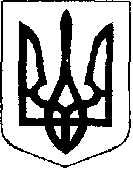 У К Р А Ї Н АЖовківська міська радаЛьвівського району Львівської області___-а сесія VIІІ-го демократичного скликання	         РІШЕННЯвід  ___________________  2021р.    № _______	м. ЖовкваПро затвердження проекту землеустрою щодо відведення земельної ділянки площею 0.2508 га у власність гр. Мелещук Володимиру Богдановичу для ведення особистого селянського господарства в селі Зіболки Львівського (Жовківського) району Львівської області    Розглянувши заяву гр. Мелещук Володимира Богдановича про затвердження проекту землеустрою щодо відведення земельної ділянки площею 0,2508 га у власність для ведення особистого селянського господарства в селі Зіболки Львівського (Жовківського) району Львівської області, керуючись ст. 12, 118, 121-122 Земельного кодексу України, Законом України «Про землеустрій», п. 34 ст. 26 Закону України «Про місцеве самоврядування в Україні», за погодженням постійної комісії з питань земельних відносин, земельного кадастру, планування території, будівництва, архітектури, охорони пам’яток, історичного середовища, природокористування та охорони довкілля, Жовківська міська рада                                                    В И Р І Ш И Л А:	1. Затвердити гр.  Мелещук Володимиру Богдановичу проект землеустрою щодо відведення земельної ділянки площею 0,2508 га (кадастровий номер 4622787200:01:008:0041) у власність для ведення особистого селянського господарств в селі Зіболки  Львівського (Жовківського) району Львівської області.	2. Надати у власність гр. Мелещук Володимиру Богдановичу земельну ділянку (кадастровий номер 4622787200:01:008:0041) площею 0,2508 га для ведення особистого селянського господарства в селі Зіболки Львівського (Жовківського) району Львівської області.	3. Зареєструвати речове право на земельну ділянку у встановленому законодавством порядку.4. Контроль за виконанням рішення покласти на постійну комісію з питань земельних відносин, земельного кадастру, планування території, будівництва, архітектури, охорони пам’яток, історичного середовища, природокористування та охорони довкілля (Креховець З.М.).Міський голова		      				               Олег ВОЛЬСЬКИЙ 